Тест № 4. «Неравенства и системы неравенств»1. На координатной прямой отмечены числа х, у  и z.  Какая из следующих разностей отрицательна?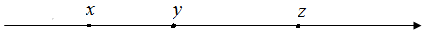 1) х – у                  2) у – х                  3) z – у                   4) z – х2.Какое из перечисленных ниже неравенств не следует из неравенства  ?1)     2)         3)      4)3.  Решите неравенство 20 – 3(х + 5) < 1 – 7x          1) х < -1        2) х > -1      3) х > -84. Решите систему неравенств 1) х < - 0,5            2) – 0,5 <x< 2               3) система не имеет решений5. На рисунке изображен график функции у = х2 +2х.         Используя график, решите неравенство      х2> - 2х                             1) (- 2; 0)               2) (- ∞; - 2) (0; + ∞)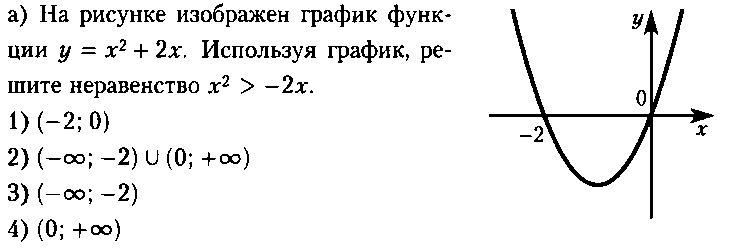                              3) (- ∞; - 2)            6.  Решите неравенство  3х2 – 7х + 2 > 01) решений нет                2) (-∞;  ) U (2; +∞)           3) (; 2)               4) (-∞; 2)7.  Укажите неравенство, которое не имеет решений.1)  + 5 ≥ 0                  2)  + 5 ≤ 03) – 5 ≤ 0                       4)   - 5 ≥ 08. Решите неравенство 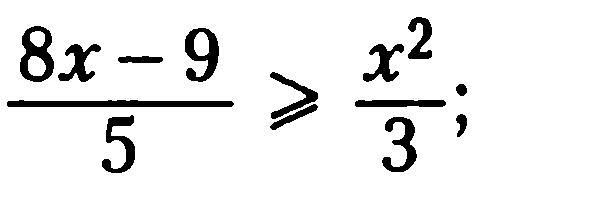 9. Найдите область определения выражения        Ответ: ---------------------------